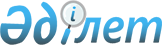 О внесении изменений в решение Шортандинского районного маслихата от 25 декабря 2018 года № С-36/2 "О бюджетах поселков, сельских округов на 2019-2021 годы"Решение Шортандинского районного маслихата Акмолинской области от 8 ноября 2019 года № С-49/3. Зарегистрировано Департаментом юстиции Акмолинской области 25 ноября 2019 года № 7504
      В соответствии со статьями 104, 109-1 Бюджетного кодекса Республики Казахстан от 4 декабря 2008 года, с подпунктом 1) пункта 1 статьи 6 Закона Республики Казахстан от 23 января 2001 года "О местном государственном управлении и самоуправлении в Республике Казахстан", Шортандинский районный маслихат РЕШИЛ:
      1. Внести в решение Шортандинского районного маслихата "О бюджетах поселков, сельских округов на 2019-2021 годы" от 25 декабря 2018 года № С-36/2 (зарегистрировано в Реестре государственной регистрации нормативных правовых актов № 7021, опубликовано 14 января 2019 года в Эталонном контрольном банке нормативных правовых актов Республики Казахстан в электронном виде) следующие изменения:
      подпункты 1), 2) пункта 1 изложить в новой редакции:
      "1) доходы – 50 905,9 тысяч тенге, в том числе:
      налоговые поступления – 40 315,9 тысяч тенге;
      неналоговые поступления – 184,1 тысяч тенге;
      поступления трансфертов – 10 405,9 тысяч тенге;
      2) затраты – 50 905,9 тысяч тенге;";
      подпункты 1), 2), 4), 5) пункта 2 изложить в новой редакции:
      "1) доходы – 24 270,1 тысяч тенге, в том числе:
      налоговые поступления – 15 588,6 тысяч тенге;
      поступления трансфертов – 8 681,5 тысяч тенге;
      2) затраты – 25 776,5 тысяч тенге;
      4) дефицит (профицит) бюджета – (-1 506,4) тысяч тенге;
      5) финансирование дефицита (использование профицита) бюджета – 1 506,4 тысяч тенге.";
      подпункты 1), 2), 4), 5) пункта 3 изложить в новой редакции:
      "1) доходы – 26 971,3 тысяч тенге, в том числе:
      налоговые поступления – 14 902,8 тысяч тенге;
      неналоговые поступления – 97,2 тысяч тенге;
      поступления трансфертов – 11 971,3 тысяч тенге;
      2) затраты – 27 487 тысяч тенге;
      4) дефицит (профицит) бюджета – (-515,7) тысяч тенге;
      5) финансирование дефицита (использование профицита) бюджета – 515,7 тысяч тенге.";
      подпункты 1), 2) пункта 4 изложить в новой редакции:
      "1) доходы – 15 851 тысяч тенге, в том числе:
      налоговые поступления – 5 006 тысяч тенге;
      поступления трансфертов – 10 845 тысяч тенге;
      2) затраты – 15 851 тысяч тенге;";
      подпункты 1), 2) пункта 5 изложить в новой редакции:
      "1) доходы – 22 752,2 тысяч тенге, в том числе:
      налоговые поступления – 9 900 тысяч тенге;
      неналоговые поступления – 100 тысяч тенге;
      поступления трансфертов – 12 752,2 тысяч тенге;
      2) затраты – 23 415,5 тысяч тенге;";
      подпункты 1), 2) пункта 6 изложить в новой редакции:
      "1) доходы – 15 500,5 тысяч тенге, в том числе:
      налоговые поступления – 3 550 тысяч тенге;
      поступления трансфертов – 11 950,5 тысяч тенге;
      2) затраты – 16 091,5 тысяч тенге;";
      приложения 1, 4, 7, 10, 13, 16 к указанному решению изложить в новой редакции, согласно приложениям 1, 2, 3, 4, 5, 6 к настоящему решению.
      2. Настоящее решение вступает в силу со дня государственной регистрации в Департаменте юстиции Акмолинской области и вводится в действие с 1 января 2019 года.
      "СОГЛАСОВАНО" Бюджет поселка Шортанды на 2019 год Бюджет поселка Жолымбет на 2019 год Бюджет Дамсинского сельского округа на 2019 год Бюджет Новокубанского сельского округа на 2019 год Бюджет сельского округа Бозайгыр на 2019 год Бюджет сельского округа Бектау на 2019 год
					© 2012. РГП на ПХВ «Институт законодательства и правовой информации Республики Казахстан» Министерства юстиции Республики Казахстан
				
      Председатель сессии
районного маслихата

Е.Жапаров

      Секретарь районного маслихата

Д.Отаров

      Акимат Шортандинского района
Приложение 1 к решению
Шортандинского районного маслихата
№ С-49/3 от 8 ноября 2019 годаПриложение 1 к решению
Шортандинского районного маслихата
№ С-36/2 от 25 декабря 2018 года
Функциональная группа
Функциональная группа
Функциональная группа
Функциональная группа
Функциональная группа
Сумма, тысяч тенге
Категория
Категория
Категория
Категория
Категория
Сумма, тысяч тенге
Функциональная подгруппа
Функциональная подгруппа
Функциональная подгруппа
Функциональная подгруппа
Сумма, тысяч тенге
Класс
Класс
Класс
Класс
Сумма, тысяч тенге
Администратор бюджетных программ
Администратор бюджетных программ
Администратор бюджетных программ
Сумма, тысяч тенге
Подкласс
Подкласс
Подкласс
Сумма, тысяч тенге
Программа
Программа
Сумма, тысяч тенге
I. Доходы
50905,9
1
Налоговые поступления
40 315,9
01
Подоходный налог
23406
2
Индивидуальный подоходный налог
23406
04
Hалоги на собственность
16909,9
1
Hалоги на имущество
1169
3
Земельный налог
2311
4
Hалог на транспортные средства
13429,9
2
Неналоговые поступления
184,1
02
Поступления от реализации товаров (работ, услуг) государственными учреждениями, финансируемыми из государственного бюджета
0,8
1
Поступления от реализации товаров (работ, услуг) государственными учреждениями, финансируемыми из государственного бюджета
0,8
04
Штрафы, пени, санкции, взыскания, налагаемые государственными учреждениями, финансируемыми из государственного бюджета, а также содержащимися и финансируемыми из бюджета (сметы расходов) Национального Банка Республики Казахстан
73,3
1
Штрафы, пени, санкции, взыскания, налагаемые государственными учреждениями, финансируемыми из государственного бюджета, а также содержащимися и финансируемыми из бюджета (сметы расходов) Национального Банка Республики Казахстан
73,3
06
Прочие неналоговые поступления
110
1
Прочие неналоговые поступления
110
4
Поступления трансфертов 
10405,9
02
Трансферты из вышестоящих органов государственного управления
10405,9
3
Трансферты из районного (города областного значения) бюджета
10405,9
II. Затраты
50905,9
01
Государственные услуги общего характера
21050,5
1
Представительные, исполнительные и другие органы, выполняющие общие функции государственного управления
21050,5
124
Аппарат акима города районного значения, села, поселка, сельского округа
21050,5
001
Услуги по обеспечению деятельности акима города районного значения, села, поселка сельского округа
21050,5
06
Социальная помощь и социальное обеспечение
1211,5
2
Социальная помощь
1211,5
124
Аппарат акима города районного значения, села, поселка, сельского округа
1211,5
003
Оказание социальной помощи нуждающимся гражданам на дому
1211,5
07
Жилищно-коммунальное хозяйство
23282,7
3
Благоустройство населенных пунктов
23282,7
124
Аппарат акима города районного значения, села, поселка, сельского округа
23282,7
008
Освещение улиц в населенных пунктах
5978,7
009
Обеспечение санитарии населенных пунктов
242
010
Содержание мест захоронений и погребение безродных
68
011
Благоустройство и озеленение населенных пунктов
16994
13
Прочие
5361,2
9
Прочие
5361,2
124
Аппарат акима города районного значения, села, поселка, сельского округа
5361,2
040
Реализация мероприятий для решения вопросов обустройства населенных пунктов в реализацию мер по содействию экономическому развитию регионов в рамках Программы развития регионов до 2020 года
5361,2
ІV. Сальдо по операциям с финансовыми активами
0
Приобретение финансовых активов
0
V. Дефицит (профицит) бюджета
0
VI. Финансирование дефицита (использование профицита) бюджета
0Приложение 2 к решению
Шортандинского районного маслихата
№ С-49/3 от 8 ноября 2019 годаПриложение 4 к решению
Шортандинского районного маслихата
№ С-36/2 от 25 декабря 2018 года
Функциональная группа
Функциональная группа
Функциональная группа
Функциональная группа
Функциональная группа
Сумма, тысяч тенге
Категория
Категория
Категория
Категория
Категория
Сумма, тысяч тенге
Функциональная подгруппа
Функциональная подгруппа
Функциональная подгруппа
Функциональная подгруппа
Сумма, тысяч тенге
Класс
Класс
Класс
Класс
Сумма, тысяч тенге
Администратор бюджетных программ
Администратор бюджетных программ
Администратор бюджетных программ
Сумма, тысяч тенге
Подкласс
Подкласс
Подкласс
Сумма, тысяч тенге
Программа
Программа
Сумма, тысяч тенге
I. Доходы
24270,1
1
Налоговые поступления
15588,6
01
Подоходный налог
6255,6
2
Индивидуальный подоходный налог
6255,6
04
Hалоги на собственность
9333
1
Hалоги на имущество
400
3
Земельный налог
290
4
Hалог на транспортные средства
8643
4
Поступления трансфертов
8681,5
02
Трансферты из вышестоящих органов государственного управления
8681,5
3
Трансферты из районного (города областного значения) бюджета
8681,5
II. Затраты
25776,5
01
Государственные услуги общего характера
17767,9
1
Представительные, исполнительные и другие органы, выполняющие общие функции государственного управления
17767,9
124
Аппарат акима города районного значения, села, поселка, сельского округа
17767,9
001
Услуги по обеспечению деятельности акима города районного значения, села, поселка, сельского округа
17767,9
06
Социальная помощь и социальное обеспечение
2105,6
2
Социальная помощь
2105,6
124
Аппарат акима города районного значения, села, поселка, сельского округа
2105,6
003
Оказание социальной помощи нуждающимся гражданам на дому
2105,6
07
Жилищно-коммунальное хозяйство
1983
3
Благоустройство населенных пунктов
1983
124
Аппарат акима города районного значения, села, поселка, сельского округа
1983
008
Освещение улиц в населенных пунктах
900
011
Благоустройство и озеленение населенных пунктов
1083
13
Прочие
3920
9
Прочие
3920
124
Аппарат акима города районного значения, села, поселка, сельского округа
3920
040
Реализация мероприятий для решения вопросов обустройства населенных пунктов в реализацию мер по содействию экономическому развитию регионов в рамках Программы развития регионов до 2020 года
3920
ІV. Сальдо по операциям с финансовыми активами
0
Приобретение финансовых активов
0
V. Дефицит (профицит) бюджета
-1506,4
VI. Финансирование дефицита (использование профицита) бюджета
1506,4Приложение 3 к решению
Шортандинского районного маслихата
№ С-49/3 от 8 ноября 2019 годаПриложение 7 к решению
Шортандинского районного маслихата
№ С-36/2 от 25 декабря 2018 года
Функциональная группа
Функциональная группа
Функциональная группа
Функциональная группа
Функциональная группа
Сумма, тысяч тенге
Категория
Категория
Категория
Категория
Категория
Сумма, тысяч тенге
Функциональная подгруппа
Функциональная подгруппа
Функциональная подгруппа
Функциональная подгруппа
Сумма, тысяч тенге
Класс
Класс
Класс
Класс
Сумма, тысяч тенге
Администратор бюджетных программ
Администратор бюджетных программ
Администратор бюджетных программ
Сумма, тысяч тенге
Подкласс
Подкласс
Подкласс
Сумма, тысяч тенге
Программа
Программа
Сумма, тысяч тенге
I. Доходы
26971,3
1
Налоговые поступления
14902,8
01
Подоходный налог
7630,9
2
Индивидуальный подоходный налог
7630,9
04
Hалоги на собственность
7271,9
1
Hалоги на имущество
385
3
Земельный налог
1001,7
4
Hалог на транспортные средства
5885,2
2
Неналоговые поступления
97,2
06
Прочие неналоговые поступления
97,2
1
Прочие неналоговые поступления
97,2
4
Поступления трансфертов
11971,3
02
Трансферты из вышестоящих органов государственного управления
11971,3
3
Трансферты из районного (города областного значения) бюджета
11971,3
II. Затраты
27487
01
Государственные услуги общего характера
19325,8
1
Представительные, исполнительные и другие органы, выполняющие общие функции государственного управления
19325,8
124
Аппарат акима города районного значения, села, поселка, сельского округа
19325,8
001
Услуги по обеспечению деятельности акима города районного значения, села, поселка, сельского округа
19325,8
06
Социальная помощь и социальное обеспечение
306,2
2
Социальная помощь
306,2
124
Аппарат акима города районного значения, села, поселка, сельского округа
306,2
003
Оказание социальной помощи нуждающимся гражданам на дому
306,2
07
Жилищно-коммунальное хозяйство
3677
3
Благоустройство населенных пунктов
3677
124
Аппарат акима города районного значения, села, поселка, сельского округа
3677
008
Освещение улиц в населенных пунктах
500
010
Содержание мест захоронений и погребение безродных
100
011
Благоустройство и озеленение населенных пунктов
3077
13
Прочие
4178
9
Прочие
4178
124
Аппарат акима города районного значения, села, поселка, сельского округа
4178
040
Реализация мероприятий для решения вопросов обустройства населенных пунктов в реализацию мер по содействию экономическому развитию регионов в рамках Программы развития регионов до 2020 года
4178
ІV. Сальдо по операциям с финансовыми активами 
0
Приобретение финансовых активов 
0
V. Дефицит (профицит) бюджета
-515,7
VI. Финансирование дефицита (использование профицита) бюджета
515,7Приложение 4 к решению
Шортандинского районного маслихата
№ С-49/3 от 8 ноября 2019 годаПриложение 10 к решению
Шортандинского районного маслихата
№ С-36/2 от 25 декабря 2018 года
Функциональная группа
Функциональная группа
Функциональная группа
Функциональная группа
Функциональная группа
Сумма, тысяч тенге
Категория
Категория
Категория
Категория
Категория
Сумма, тысяч тенге
Функциональная подгруппа
Функциональная подгруппа
Функциональная подгруппа
Функциональная подгруппа
Сумма, тысяч тенге
Класс
Класс
Класс
Класс
Сумма, тысяч тенге
Администратор бюджетных программ
Администратор бюджетных программ
Администратор бюджетных программ
Сумма, тысяч тенге
Подкласс
Подкласс
Подкласс
Сумма, тысяч тенге
Программа
Программа
Сумма, тысяч тенге
I. Доходы
15851
1
Налоговые поступления
5006
01
Подоходный налог 
1494
2
Индивидуальный подоходный налог
1494
04
Hалоги на собственность
3512
1
Hалоги на имущество
165
3
Земельный налог
362
4
Hалог на транспортные средства
2985
4
Поступления трансфертов
10845
02
Трансферты из вышестоящих органов государственного управления
10845
3
Трансферты из районного (города областного значения) бюджета
10845
II. Затраты
15851
01
Государственные услуги общего характера
13216
1
Представительные, исполнительные и другие органы, выполняющие общие функции государственного управления
13216
124
Аппарат акима города районного значения, села, поселка, сельского округа
13216
001
Услуги по обеспечению деятельности акима города районного значения, села, поселка, сельского округа
13216
06
Социальная помощь и социальное обеспечение
347
2
Социальная помощь
347
124
Аппарат акима города районного значения, села, поселка, сельского округа
347
003
Оказание социальной помощи нуждающимся гражданам на дому
347
07
Жилищно-коммунальное хозяйство
411
3
Благоустройство населенных пунктов
411
124
Аппарат акима города районного значения, села, поселка, сельского округа
411
011
Благоустройство и озеленение населенных пунктов
411
13
Прочие
1877
9
Прочие
1877
124
Аппарат акима города районного значения, села, поселка, сельского округа
1877
040
Реализация мероприятий для решения вопросов обустройства населенных пунктов в реализацию мер по содействию экономическому развитию регионов в рамках Программы развития регионов до 2020 года
1877
ІV. Сальдо по операциям с финансовыми активами 
0
Приобретение финансовых активов 
0
V. Дефицит (профицит) бюджета
0
VI. Финансирование дефицита (использование профицита) бюджета
0Приложение 5 к решению
Шортандинского районного маслихата
№ С-49/3 от 8 ноября 2019 годаПриложение 13 к решению
Шортандинского районного маслихата
№ С-36/2 от 25 декабря 2018 года
Функциональная группа
Функциональная группа
Функциональная группа
Функциональная группа
Функциональная группа
Сумма, тысяч тенге
Категория
Категория
Категория
Категория
Категория
Сумма, тысяч тенге
Функциональная подгруппа
Функциональная подгруппа
Функциональная подгруппа
Функциональная подгруппа
Сумма, тысяч тенге
Класс
Класс
Класс
Класс
Сумма, тысяч тенге
Администратор бюджетных программ
Администратор бюджетных программ
Администратор бюджетных программ
Сумма, тысяч тенге
Подкласс
Подкласс
Подкласс
Сумма, тысяч тенге
Программа
Программа
Сумма, тысяч тенге
I. Доходы
22752,2
1
Налоговые поступления
9900
01
Подоходный налог 
3215
2
Индивидуальный подоходный налог
3215
04
Hалоги на собственность
6685
1
Hалоги на имущество
380
3
Земельный налог
1342
4
Hалог на транспортные средства
4963
2
Неналоговые поступления
100
06
Прочие неналоговые поступления
100
1
Прочие неналоговые поступления
100
4
Поступления трансфертов 
12752,2
02
Трансферты из вышестоящих органов государственного управления
12752,2
3
Трансферты из районного (города областного значения) бюджета
12752,2
II. Затраты
23415,5
01
Государственные услуги общего характера
15641,5
1
Представительные, исполнительные и другие органы, выполняющие общие функции государственного управления
15641,5
124
Аппарат акима города районного значения, села, поселка, сельского округа
15641,5
001
Услуги по обеспечению деятельности акима города районного значения, села, поселка, сельского округа
15641,5
06
Социальная помощь и социальное обеспечение
1274
2
Социальная помощь
1274
124
Аппарат акима города районного значения, села, поселка, сельского округа
1274
003
Оказание социальной помощи нуждающимся гражданам на дому
1274
07
Жилищно-коммунальное хозяйство
2898
3
Благоустройство населенных пунктов
2898
124
Аппарат акима города районного значения, села, поселка, сельского округа
2898
008
Освещение улиц в населенных пунктах
360
009
Обеспечение санитарии населенных пунктов
200
011
Благоустройство и озеленение населенных пунктов
2338
13
Прочие
3602
9
Прочие
3602
124
Аппарат акима города районного значения, села, поселка, сельского округа
3602
040
Реализация мероприятий для решения вопросов обустройства населенных пунктов в реализацию мер по содействию экономическому развитию регионов в рамках Программы развития регионов до 2020 года
3602
ІV. Сальдо по операциям с финансовыми активами
0
Приобретение финансовых активов
0
V. Дефицит (профицит) бюджета
-663,3
VI. Финансирование дефицита (использование профицита) бюджета
663,3Приложение 6 к решению
Шортандинского районного маслихата
№ С-49/3 от 8 ноября 2019 годаПриложение 16 к решению
Шортандинского районного маслихата
№ С-36/2 от 25 декабря 2018 года
Функциональная группа
Функциональная группа
Функциональная группа
Функциональная группа
Функциональная группа
Сумма, тысяч тенге
Категория
Категория
Категория
Категория
Категория
Сумма, тысяч тенге
Функциональная подгруппа
Функциональная подгруппа
Функциональная подгруппа
Функциональная подгруппа
Сумма, тысяч тенге
Класс
Класс
Класс
Класс
Сумма, тысяч тенге
Администратор бюджетных программ
Администратор бюджетных программ
Администратор бюджетных программ
Сумма, тысяч тенге
Подкласс
Подкласс
Подкласс
Сумма, тысяч тенге
Программа
Программа
Сумма, тысяч тенге
I. Доходы
15500,5
1
Налоговые поступления
3550
01
Подоходный налог
738
2
Индивидуальный подоходный налог
738
04
Hалоги на собственность
2812
1
Hалоги на имущество
141
3
Земельный налог
179
4
Hалог на транспортные средства
2492
4
Поступления трансфертов
11950,5
02
Трансферты из вышестоящих органов государственного управления
11950,5
3
Трансферты из районного (города областного значения) бюджета
11950,5
II. Затраты
16091,5
01
Государственные услуги общего характера
13006,1
1
Представительные, исполнительные и другие органы, выполняющие общие функции государственного управления
13006,1
124
Аппарат акима города районного значения, села, поселка, сельского округа
13006,1
001
Услуги по обеспечению деятельности акима города районного значения, села, поселка, сельского округа
13006,1
06
Социальная помощь и социальное обеспечение
821,4
2
Социальная помощь
821,4
124
Аппарат акима города районного значения, села, поселка, сельского округа
821,4
003
Оказание социальной помощи нуждающимся гражданам на дому
821,4
07
Жилищно-коммунальное хозяйство
422
3
Благоустройство населенных пунктов
422
124
Аппарат акима города районного значения, села, поселка, сельского округа
422
011
Благоустройство и озеленение населенных пунктов
422
13
Прочие
1842
9
Прочие
1842
124
Аппарат акима города районного значения, села, поселка, сельского округа
1842
040
Реализация мероприятий для решения вопросов обустройства населенных пунктов в реализацию мер по содействию экономическому развитию регионов в рамках Программы развития регионов до 2020 года
1842
ІV. Сальдо по операциям с финансовыми активами
0
Приобретение финансовых активов 
0
V. Дефицит (профицит) бюджета
-591
VI. Финансирование дефицита (использование профицита) бюджета
591